          Kamal Mahmoud Tafish 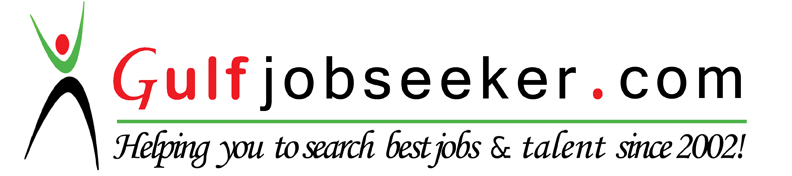 